南投入圍景點一覽觀光亮點獎官網：https://spotlightaward.taiwan.net.tw/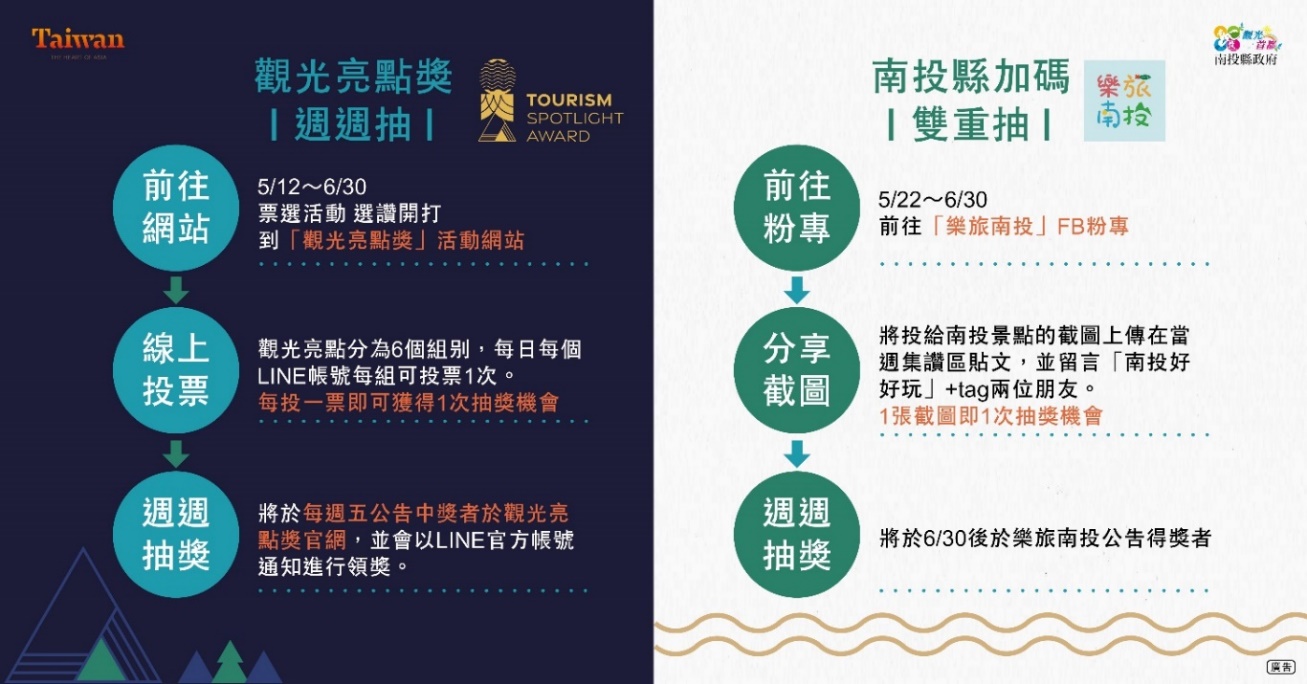 撰稿人：孫以珊、黃山入圍景點投票網址生態類-活動暨體驗組生態類-活動暨體驗組鳶峰星空劇場https://reurl.cc/4Q2deL南投縣桃米休閒農業區-中路坑濕地溪流探索體驗https://reurl.cc/RvaeVx生態類-景點暨設施組生態類-景點暨設施組瑞龍瀑布園區https://reurl.cc/GeMp2y溪頭自然教育園區https://reurl.cc/rLNvW4文化類-活動暨體驗組文化類-活動暨體驗組南投巧克力咖啡節https://reurl.cc/WDpN2L南投縣國姓鄉糯米橋休閒農業區—橋定鐘聲幸福情&啡嚐感動心旅行https://reurl.cc/7R6d1b溪頭·森林餐桌https://reurl.cc/DmWlVR文化類-景點暨設施組文化類-景點暨設施組松柏嶺遊客中心–茶文化主題館https://reurl.cc/Q48EM9樂活類-活動暨體驗組樂活類-活動暨體驗組清境農場奔羊節https://reurl.cc/MRnje3船騎日月潭 發現新八景https://reurl.cc/2W5jnX樂活類-景點暨設施組樂活類-景點暨設施組半山夢工廠https://reurl.cc/b71YQE